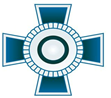 Etelä-HämePiiritiedote syksy 2023Myymälässä on ollut poikkeuksellisen vilkas kesä, asiakkaita on käynyt kesä- ja heinäkuun aikana yhteensä yli neljä tuhatta. Ajoittain myymälässä on ollut oikeinkin kova ruuhka, edelleen olisin kovin mielissäni, jos joku jäsen haluaisi tulla avuksi. Elokuun loppuun asti myymälä on auki ti-la klo 10-16. Supistettuun aukioloon siirrytään 1.9., jolloin aukioloaika on ti-pe 11-16.Piirin syyskokous järjestetään to 26.10.2023 Parolannummella, Vaakunasalissa. Syyskokouksessa mm. valitaan piirin hallitus vuodelle 2024, sääntöjen 10§ mukaan. Yhdistysten olisi hyvä pitää omat kokouksensa tätä ennen, jotta hallitusedustajat on tiedossa.Ylennysesitykset pitää olla aluetoimistossa lokakuun alussa. Nämä esitykset piirin kautta, takaraja 30.9. Ylennysesityslomake tämän kirjeen liitteenä.Piirin palkitsemistoimikunta sekä työvaliokunta kokoontuu lokakuun alussa. Vapaamuotoiset Piirin mitalien esitykset 6.12.2023 jakoon, allekirjoittaneelle 30.9. mennessä. Piirin ansiomitalien myöntöperusteet liitteenä. Huomioitavaa on, että mitä paremmin mitaliesitys on perusteltu ja henkilön meriittejä eritelty, helpommin menee läpi esityksen mukaisesti.Ma 30.9.2023 jälkeen tulleita esityksiä ei käsitellä. Koskee sekä ylennys- että ansiomitaliesityksiä!!Liiton ansioristi sekä kulta- ja hopeamitalit 6.12.2023 jakoon haettiin jo keväällä, mutta pronssista ansiomitaia voi hakea ympäri vuoden: https://www.reservilaisliitto.fi/yhdistyksille/ansiomitalit/ke 20.9. ohjelmassa Etelä-Hämeen Reservipiirien tutustumiskäynti Patrialle, joka tuli heti täyteen. Jos olet jo ilmoittautunut, etkä pääsekään mukaan, olethan yhteydessä Sampo Heporautaan hyvissä ajoin. Tulevia tapahtumia mm.:Maaottelumarssi syyskuussa: https://www.reservilaisliitto.fi/kirjoitus/syyskuussa-marssitaan-jalleen/ Huomaa, että Luopioisten Reserviläiset järjestää Kukkiamarssi-tapahtuman, johon osallistumalla saa lyötyä kaksi marssikärpästä yhdellä iskulla.  https://luopioisten-reservilaiset.reservilaisliitto.fi/tapahtuma/kukkiamarssi-tapahtuma/Liittokokous 2023 järjestetään Oulussa 18.11.21.12.2023 on valtakunnallinen päivä Joulutulet-tapahtumalle. Jäsenmaksuista: Tänään 15.8. otetun raportin mukan piirin alueen yhdistysten jäsenistä 234 henkilöä on jättänyt jäsenmaksun maksamatta. Piirin kokonaisjäsenmäärään, 2853 henkilöön, suhteutettuna aikamoinen määrä. Muistakaa hakea patruuna- ja projektitukia ajoissa.  Valiokunta kokoustaa  tänä vuonna vielä 14.9. ja 13.12.2023. https://www.reservilaisliitto.fi/yhdistyksille/hae-projektitukea/Ampumavakuutuksista:Reserviläisliittoon tuli jäsenryntäys viime vuonna, kuten kaikki muistamme. Meidänkin piirin yhdistyksiin on tullut paljon uusia jäseniä. Kaikista uusista jäsenistä emme valitettavasti voi tietää, kuinka ”puhtaat jauhot on pussissa”. Jatkossa piirin ampumavuoroille pyrkivillä uusilla jäsenillä (joita kukaan ei entuudestaan tunne) pitää olla joku, joka voi varmistaa ampujaksi pyrkivän henkilön olevan luotettava ja turvallinen ampuja. Painotan, että piirin ampumavuorot ovat jäsenille.  Ammunnan valvojilla on oikeus käskeä ulkopuolisia poistumaan.  Jokaisella ampujalla pitää olla voimassa jokin vakuutus. Liiton kokeiluvakuutus kattaa YHDEN kokeilukerran uudelle ampujalle. Toimintaturva-jäsenyys maksaa tällä hetkellä 30e. Nettisivuista:https://www.reservilaisliitto.fi/sivustouudistus/Uudet liiton sivut on olleet nyt käytössä jo vuodesta 2020, toiminnanseuranta vuodesta 2021. Jos nettisivujen käyttö ei ole vielä tullut tutuksi, liitto järjestää koulutuksia ja allekirjoittaneelta saa apua myös. Nämä on nyt ehdottomasti otettava käyttöön! Ilves-lehti siirtyy seuraavasta lehdestä alkaen sähköiseen muotoon. Nyt on aika myös päivittää sähköpostiosoite Maanpuolustusrekisteriin, sähköistä linkkiä on vaikea lähettää ilman toimivaa sähköpostiosoitetta: https://www.reservilaisliitto.fi/jasenille/tarkistatietosi/Kaiken paasaamisen ja muistuttelun jälkeen, haluan vielä sanoa kiitokset kaikille aktiivista maanpuolustustyötä tekeville. Erityisesti Euroopan muuttuneessa turvallisuustilanteessa, työnne on tärkeää. Oikein hyvää syksyn alkua jokaiselle! :)Sonja Airikka